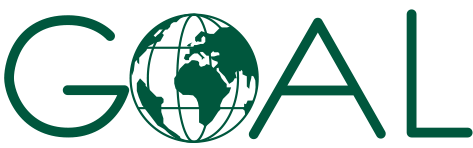 Türkiye’deki GOAL Araçlarının Yakıt Tedariki Hususunda Çerçeve Anlaşmanın Yapılmasına İlişkin İhaleye Davet (ITT) BelgesiREF: G-TR-ANT-X-24764Ek 1 	Şirket BilgileriEk 2 	Kişisel & Yasal Durumların Beyanı Ek 3 	Gelir ve Vergilerin Öz Beyanı Ek 4 		İhaleye Davet BeyanıEk 5 		Mali Teklif Ek 6 		Teknik Anket- Ek Belgeler– Lisanslar, Belgeler, Çevre Politikaları, Haritalar   &/veya Excel belgesi.  	           Türkiye’deki yakıt ağlarını gösteren/listeleyen tablo.Teklife dahil edilecek Katma Değerli Hizmetlerin / Sürdürülebilir Önlemlerin ayrıntıları.Ek 1 – Şirket bilgileri1.1. İletişim BilgileriBu bölüm kişi veya şirketle ve tüm ortaklar ve alt yüklenicilerle ilgili bilgileri içermelidir:1.2. ReferanslarSözleşmelerin başarılı bir şekilde uygulanacağını onaylamak için kendileri ile gizlilik esası çerçevesinde iletişime geçilebilecek olan üç tane referans veriniz. Bu referanslar Bölüm 1.2 – Geçmiş Sözleşmeler kısmında verilen kişilerle aynı kişiler olabilir veya olmayabilir. Teklif verenler bilgileri her bir referans için aşağıda verilen formatta verecektir: 1.3. Geçmiş SözleşmelerLütfen benzer hizmetlerin tedariki için yapılan benzer sözleşmelerin ayrıntılarını en son yapılan sözleşmeden başlayıp geriye doğru giderek kronolojik sırayla aşağıda istenen şekilde belirtin. Yukarıdaki bilgileri veren İhale Katılımcıları bu bilgileri referans sağlama, GOAL’un teklifleri analiz etmesi ve bu ihale altında bir sözleşme yapması için GOAL ile paylaşmak için veri sahibinden izni aldığını ve ayrıca veri sahibinin kişisel verilerinin GOAL içinde ve kanun ve donör gereklilikleri tarafından gerekli görülmesi durumunda dış kişilerle paylaşılabileceğini ve sözleşmenin imzalandığı tarihten itibaren 7 yıla kadar saklanabileceğini anladığını onaylamaktadır.  Ek 2 – Kişisel ve Yasal Durumların Beyanı Ek 3 – Gelir ve vergilerin öz beyanıYukarıda verilen bilgilerin bildiğim kadarıyla doğru ve eksiksiz olduğunu onaylıyorum. Bu beyanname ile yanlış veya yanıltıcı bilgi verilmesi sonucunda kuruluşumun gelecekteki ihalelerin dışında bırakılmasına neden olabileceğini anlıyorum.Ek 4: İhaleye davet beyanıİHALEYE DAVET BEYANIKİME: GOALYANIT: Türkiye’deki GOAL Araçlarının Yakıt Tedarikine İlişkin İhaleye Davet Belgesi Ref: G-TR-ANT-X-24764 İşbu İhaleye Davet Belgesinin tüm Bölümlerini ve Eklerini inceledim ve aşağıdakileri kabul ediyor ve beyan ediyorum:İşbu İhaleye Davet belgesinin tüm Hüküm ve Koşullarını kabul ediyorum.İhaleyi kazanmamız halinde ticari bakımdan GOAL Standart Form Sözleşmesine bağlı hareket edeceğimizi ve bu sözleşme içinde bulunan Hüküm ve Koşulları incelemek için tarafımıza yeterli zaman verileceğini anladığımızı onaylıyoruz. İhaleye Davet belgesinde listesi verilen temel kriterleri karşılama ve tüm gerekli belgeleri sunma kapasitesine sahip olduğumuzu onaylıyoruz. İhaleye Davet teklifimizin geçerlilik süresinin teklif gönderim tarihinden itibaren 90 (doksan) gün olduğunu onaylıyoruz. Ek 5: Mali teklif Lütfen tüm bölümleri doldurunuz Lütfen aşağıda verilen tabloyu doldurun: Teklifinizde bu tabloda verilmeyen maliyetlerin bulunması durumunda lütfen buradaki toplam maliyet kısmını doldurun ve kendi maliyet dökümünüzü ekleyin.Ek 6: Teknik anketTeknik uzmanlık ve kapasitenin gösterilmesi GOAL’un ihale teklif gönderimlerini değerlendirirken kullanacağı önemli bir kriterdir. Bu nedenle bu formun uygun şekilde doldurulması oldukça önemlidir. Lütfen aşağıdaki soruları yanıtlayınız ve yanıtlarınızı tabloya giriniz: Sunulması gereken ruhsatlar:Türkiye’ye yakıt ithal etme &/veya Türkiye’de yakıt satmak ruhsatı Sunulması gereken belgeler: Şirket Sicil Belgesi & KDV Sicil Belgesi.Yakıtın Menşeini & Kaynağını gösteren belge.TS-EN-590 Türk Kalite Standardı Sertifikası.(İlgili olabilecek olan diğer sertifikalar)Lütfen Türkiye’deki yakıt istasyonlarının yerlerini gösteren bir harita &/veya yerleri listeleyen bir Excel tablosu ekleyin. Çevre Politikası – varsa.Lütfen Lisansları/Ruhsatları ve Belgeleri/Sertifikaları ayrı PDf belgeleri olarak ekleyin. Şirket Adı:							Tarih:										İrtibat kişisinin adıTedarikçinin yasal adresiŞirket AdıAdresVarsa Eski Adı/AdlarıYukarıdakinden farklı olması durumunda Yasal AdresŞirket Sicil Numarası TelefonE-posta adresiİnternet sitesinin adresiKuruluş YılıYasal Form. İlgili kutucuğu işaretleyino Şirketo Ortaklıko Şirketo Ortaklıko İş Ortaklığıo Diğer (belirtiniz):KDV/Vergi Sicil Numarası Direktörlerin adı ve unvanları ve diğer kilit personeller Lütfen bu sözleşmeden faydalanacak olan diğer kişilerin/kuruluşların (tedarikçi hariç) adını belirtin (GOAL uyumluluk hususu)Ana ŞirketMülkiyetTedarikçinin bağlı şirketleri var mı? İlgili kutucuğu işaretleyin. Cevabınız EVET ise Sözleşme Ayrıntıları uyarınca ayrıntıları ek tablo şeklinde sununo Evet                                                             o Hayıro Evet                                                             o Hayıro Evet                                                             o HayırBirincil İrtibat Kişisiİkincil İrtibat Kişisiİkincil İrtibat KişisiİsimTedarikçinin kuruluşundaki Mevcut Pozisyon:Tedarikçi ile çalışılan yıl sayısı: E-posta adresiTelefonCepDiğer İlgili Beceriler:Kurum (Başlangıç-bitiş tarihleri)Dereceler veya Diplomalar1Ad1Kuruluş1Adres1Telefon1E-posta1Hizmetin / Malzemenin Doğası1Sözleşmenin yaklaşık değeri 2Ad2Kuruluş2Adres2Telefon2E-posta2Hizmetin / Malzemenin Doğası2Sözleşmenin yaklaşık değeri3Ad3Kuruluş3Adres3Telefon3E-posta3Hizmetin / Malzemenin Doğası 3Sözleşmenin yaklaşık değeriSözleşme 1Kiminle? (Kuruluşun adı)Sözleşmenin başlangıç ve bitiş tarihleri Sağlanan hizmet Malların hedef tedarik yeri Sözleşmenin değeri Sözleşme detaylarını onaylayacak olan irtibat kişisi, telefon ve e-posta iletişim bilgilerini de girin. Sözleşme 2Kiminle? (Kuruluşun adı)Sözleşmenin başlangıç ve bitiş tarihleri Sağlanan hizmet Malların hedef tedarik yeri Sözleşmenin değeri Sözleşme detaylarını onaylayacak olan irtibat kişisi, telefon ve e-posta iletişim bilgilerini de girin. Sözleşme 3 Kiminle? (Kuruluşun adı)Sözleşmenin başlangıç ve bitiş tarihleri Sağlanan hizmet Malların hedef tedarik yeri Sözleşmenin değeri Sözleşme detaylarını onaylayacak olan irtibat kişisi, telefon ve e-posta iletişim bilgilerini de girin. Sözleşme 4Kiminle? (Kuruluşun adı)Sözleşmenin başlangıç ve bitiş tarihleri Sağlanan hizmet Malların hedef tedarik yeri Sözleşmenin değeri Sözleşme detaylarını onaylayacak olan irtibat kişisi, telefon ve e-posta iletişim bilgilerini de girin. BU FORM, TEDARİKÇİNİN TAM YETKİLİ BİR ÇALIŞANI TARAFINDAN DOLDURULMALI VE İMZALANMALIDIR. Lütfen kuruluşunuzun mevcut durumu ile ilgili aşağıdaki ifadelere uygun olarak Evet veya Hayır kutucuklarından birini işaretleyiniz.  BU FORM, TEDARİKÇİNİN TAM YETKİLİ BİR ÇALIŞANI TARAFINDAN DOLDURULMALI VE İMZALANMALIDIR. Lütfen kuruluşunuzun mevcut durumu ile ilgili aşağıdaki ifadelere uygun olarak Evet veya Hayır kutucuklarından birini işaretleyiniz.  BU FORM, TEDARİKÇİNİN TAM YETKİLİ BİR ÇALIŞANI TARAFINDAN DOLDURULMALI VE İMZALANMALIDIR. Lütfen kuruluşunuzun mevcut durumu ile ilgili aşağıdaki ifadelere uygun olarak Evet veya Hayır kutucuklarından birini işaretleyiniz.  EvetHayır1Tedarikçi iflas etmiştir veya tasfiye edilmektedir veya işleri bir mahkeme tarafından idare edilmektedir veya alacaklıları ile bir anlaşma yapmıştır veya iş etkinliklerini askıya almıştır veya ulusal kanunlar ve düzenlemeler altındaki benzer bir prosedürden ortaya çıkan benzer bir durumdadır. Tedarikçi iflas etmiştir veya tasfiye edilmektedir veya işleri bir mahkeme tarafından idare edilmektedir veya alacaklıları ile bir anlaşma yapmıştır veya iş etkinliklerini askıya almıştır veya ulusal kanunlar ve düzenlemeler altındaki benzer bir prosedürden ortaya çıkan benzer bir durumdadır. 2Tedarikçi iflas beyanı için, zorunlu tasfiye emri için veya mahkeme tarafından idare için veya alacaklılarla yapılan bir anlaşma için veya ulusal kanun ve düzenlemeler altındaki benzer bir prosedür için dava işlemlerinden geçmektedir.Tedarikçi iflas beyanı için, zorunlu tasfiye emri için veya mahkeme tarafından idare için veya alacaklılarla yapılan bir anlaşma için veya ulusal kanun ve düzenlemeler altındaki benzer bir prosedür için dava işlemlerinden geçmektedir.3Tedarikçi, bir direktör veya bir ortak kesin hüküm gücü bulunan bir yargı tarafından kendi mesleki uygulamaları ile ilgili bir suçtan veya kendi işleri sırasında görevi ağır şekilde kötüye kullanmaktan suçlu bulunmuştur.Tedarikçi, bir direktör veya bir ortak kesin hüküm gücü bulunan bir yargı tarafından kendi mesleki uygulamaları ile ilgili bir suçtan veya kendi işleri sırasında görevi ağır şekilde kötüye kullanmaktan suçlu bulunmuştur.4Tedarikçi İrlanda’daki veya Tedarikçi’nin bulunduğu diğer ülkelerdeki vergilerin veya sosyal güvenlik primlerinin ödenmesi ile ilgili yükümlülüklerini yerine getirmemiştir.  Tedarikçi İrlanda’daki veya Tedarikçi’nin bulunduğu diğer ülkelerdeki vergilerin veya sosyal güvenlik primlerinin ödenmesi ile ilgili yükümlülüklerini yerine getirmemiştir.  5Tedarikçi, bir direktör veya bir ortak dolandırıcılıktan suçlu bulunmuştur. Tedarikçi, bir direktör veya bir ortak dolandırıcılıktan suçlu bulunmuştur. 6Tedarikçi, bir direktör veya bir ortak kara para aklamadan suçlu bulunmuştur.Tedarikçi, bir direktör veya bir ortak kara para aklamadan suçlu bulunmuştur.7Tedarikçi, bir direktör veya bir ortak yolsuzluktan suçlu bulunmuştur.Tedarikçi, bir direktör veya bir ortak yolsuzluktan suçlu bulunmuştur.8Tedarikçi, bir direktör veya bir ortak bir suç örgütünün üyesi olmaktan suçlu bulunmuştur.Tedarikçi, bir direktör veya bir ortak bir suç örgütünün üyesi olmaktan suçlu bulunmuştur.9Tedarikçi, bir direktör veya bir ortak soruşturma altındadır veya kendilerine bir Birleşmiş Milletler Üye Devlerinin herhangi bir ulusal makamı tarafından son üç (3) yıl içinde yolsuzluk, dolandırıcılık, tehdit, hileli itilaf, engelleme veya diğer etik olmayan uygulamaları içeren fakat bunlarla sınırlı olmayan yasaklanmış uygulamalarda bulundukları için yaptırım uygulanmıştır. Tedarikçi, bir direktör veya bir ortak soruşturma altındadır veya kendilerine bir Birleşmiş Milletler Üye Devlerinin herhangi bir ulusal makamı tarafından son üç (3) yıl içinde yolsuzluk, dolandırıcılık, tehdit, hileli itilaf, engelleme veya diğer etik olmayan uygulamaları içeren fakat bunlarla sınırlı olmayan yasaklanmış uygulamalarda bulundukları için yaptırım uygulanmıştır. 10Tedarikçi bir kamu satın alma kuruluşuna bilgi sağlama hususunda ciddi yanlış beyanda bulunmaktan suçludur. Tedarikçi bir kamu satın alma kuruluşuna bilgi sağlama hususunda ciddi yanlış beyanda bulunmaktan suçludur. 11Tedarikçi kendi Sağlık & Güvenlik bilgilerini, Kalite Güvence bilgilerini veya mevcut hususla ilgili diğer bilgileri yanlış bir şekilde sunmuştur. Tedarikçi kendi Sağlık & Güvenlik bilgilerini, Kalite Güvence bilgilerini veya mevcut hususla ilgili diğer bilgileri yanlış bir şekilde sunmuştur. 12Tedarikçiler kendi aralarında ve diğer teklif verenlerle gizlice anlaşmışlardır (ihale şebekesi) ve/veya Tedarikçi bir GOAL üyesi ve/veya aile üyelerinden biri ile doğru olmayan bir temasta veya görüşmede bulunmuştur.  Tedarikçiler kendi aralarında ve diğer teklif verenlerle gizlice anlaşmışlardır (ihale şebekesi) ve/veya Tedarikçi bir GOAL üyesi ve/veya aile üyelerinden biri ile doğru olmayan bir temasta veya görüşmede bulunmuştur.  13Tedarikçi İş Kanunu ve diğer tüm ilgili istihdam düzenlemeleri ve bunların yanı sıra kayıtlı olunan ve operasyonlarda bulunulan ülkelerdeki tüm ilgili Sağlık & Güvenlik Düzenlemelerinin asgari koşul ve şartlarına tamamen uygun hareket etmektedir.  Tedarikçi İş Kanunu ve diğer tüm ilgili istihdam düzenlemeleri ve bunların yanı sıra kayıtlı olunan ve operasyonlarda bulunulan ülkelerdeki tüm ilgili Sağlık & Güvenlik Düzenlemelerinin asgari koşul ve şartlarına tamamen uygun hareket etmektedir.  14Tedarikçi eğer bu sözleşmede kullanılıyorsa alt yüklenicilere de aynı standartların uygulandığını sağlamak için ilgili prosedürlere sahiptir. Tedarikçi eğer bu sözleşmede kullanılıyorsa alt yüklenicilere de aynı standartların uygulandığını sağlamak için ilgili prosedürlere sahiptir. 15Tedarikçi İhaleye Davet altında yapılan sözleşme süresi boyunca tanınan bir sigorta şirketi ile yürürlükteki uygun politikaların sürdürülmesini sağlayacak ve GOAL’un talebi üzerine sigorta kapsamının ayrıntılarını gösteren sigorta belgesinin bir kopyasını ve ödenen tüm primlerin alındılarının birer kopyasını oluşturacaktır.  Tedarikçi İhaleye Davet altında yapılan sözleşme süresi boyunca tanınan bir sigorta şirketi ile yürürlükteki uygun politikaların sürdürülmesini sağlayacak ve GOAL’un talebi üzerine sigorta kapsamının ayrıntılarını gösteren sigorta belgesinin bir kopyasını ve ödenen tüm primlerin alındılarının birer kopyasını oluşturacaktır.  16S/RES/1269 (1999), S/RES/1368 (2001) ve S/RES/1373 (2001) de dahil olmak üzere Birleşmiş Milletler Güvenlik Konseyinin birçok kararı ile tutarlı olacak şekilde GOAL özellikle terörizmin finansmanı başta olmak üzere terörle uluslararası mücadeleye katı bir şekilde bağlıdır. Fonlarının hiçbirinin doğrudan veya dolaylı olarak terörizm ile ilişkili kişi veya oluşumları desteklemek için kullanılmadığından emin olmak GOAL’un bir politikasıdır. Bu politika uyarınca Tedarikçi terörizmle ilişkili kişi ve oluşumlara destek sağlamadığından emin olmak için elinden gelen çabayı göstereceğini taahhüt etmektedir. S/RES/1269 (1999), S/RES/1368 (2001) ve S/RES/1373 (2001) de dahil olmak üzere Birleşmiş Milletler Güvenlik Konseyinin birçok kararı ile tutarlı olacak şekilde GOAL özellikle terörizmin finansmanı başta olmak üzere terörle uluslararası mücadeleye katı bir şekilde bağlıdır. Fonlarının hiçbirinin doğrudan veya dolaylı olarak terörizm ile ilişkili kişi veya oluşumları desteklemek için kullanılmadığından emin olmak GOAL’un bir politikasıdır. Bu politika uyarınca Tedarikçi terörizmle ilişkili kişi ve oluşumlara destek sağlamadığından emin olmak için elinden gelen çabayı göstereceğini taahhüt etmektedir. Yukarıda verilen bilgilerin bildiğim kadarıyla doğru ve eksiksiz olduğunu onaylıyorum. Bu beyanname ile yanlış veya yanıltıcı bilgi verilmesi sonucunda kuruluşumun gelecekteki ihalelerin dışında bırakılmasına neden olabileceğini anlıyorum.Yukarıda verilen bilgilerin bildiğim kadarıyla doğru ve eksiksiz olduğunu onaylıyorum. Bu beyanname ile yanlış veya yanıltıcı bilgi verilmesi sonucunda kuruluşumun gelecekteki ihalelerin dışında bırakılmasına neden olabileceğini anlıyorum.Yukarıda verilen bilgilerin bildiğim kadarıyla doğru ve eksiksiz olduğunu onaylıyorum. Bu beyanname ile yanlış veya yanıltıcı bilgi verilmesi sonucunda kuruluşumun gelecekteki ihalelerin dışında bırakılmasına neden olabileceğini anlıyorum.Yukarıda verilen bilgilerin bildiğim kadarıyla doğru ve eksiksiz olduğunu onaylıyorum. Bu beyanname ile yanlış veya yanıltıcı bilgi verilmesi sonucunda kuruluşumun gelecekteki ihalelerin dışında bırakılmasına neden olabileceğini anlıyorum.Yukarıda verilen bilgilerin bildiğim kadarıyla doğru ve eksiksiz olduğunu onaylıyorum. Bu beyanname ile yanlış veya yanıltıcı bilgi verilmesi sonucunda kuruluşumun gelecekteki ihalelerin dışında bırakılmasına neden olabileceğini anlıyorum.TarihTarihİsimİsimPozisyonPozisyonTelefon numarası Telefon numarası İmza ve tam adİmza ve tam adCiro GeçmişiCiro GeçmişiAşağıdaki tabloya girilen ciro değerleri herhangi bir kesintiden önceki toplam satış değeri olmalıdır. ‘İlgili ürünlerin cirosu’ birden fazla sektörde malzeme veya hizmet sağlayan şirketlere yöneliktir. Lütfen bu İhaleye Davet belgesinde istenen malzeme veya hizmetlerin doğasına benzer olan malzeme veya hizmetlerin ciro bilgisini girin. Lütfen para birimini belirtiniz. Aşağıdaki tabloya girilen ciro değerleri herhangi bir kesintiden önceki toplam satış değeri olmalıdır. ‘İlgili ürünlerin cirosu’ birden fazla sektörde malzeme veya hizmet sağlayan şirketlere yöneliktir. Lütfen bu İhaleye Davet belgesinde istenen malzeme veya hizmetlerin doğasına benzer olan malzeme veya hizmetlerin ciro bilgisini girin. Lütfen para birimini belirtiniz. Ticari YılToplam Ciro 202020192018Aşağıya yıldan yıla değişen trendleri açıklayan bir açıklama yazınız. Aşağıya yıldan yıla değişen trendleri açıklayan bir açıklama yazınız. GOAL operasyon gerçekleştirilen ülkenin kanunlarına uygun olarak ve uluslararası yasal gereklilikler uyarınca hizmet vermektedir. GOAL tüm şirketlerin ilgili vergi düzenlemelerine uygun olarak kendi veri sorumluluk ve görevlerini yerine getirmeleri de dahil olmak üzere kendi yasal zorunluluklarını yerine getirmesini beklemektedir.  GOAL’un gündemine getirmek istediğiniz herhangi bir konu bulunması halinde lütfen aşağıda bu husustan bahsediniz. GOAL operasyon gerçekleştirilen ülkenin kanunlarına uygun olarak ve uluslararası yasal gereklilikler uyarınca hizmet vermektedir. GOAL tüm şirketlerin ilgili vergi düzenlemelerine uygun olarak kendi veri sorumluluk ve görevlerini yerine getirmeleri de dahil olmak üzere kendi yasal zorunluluklarını yerine getirmesini beklemektedir.  GOAL’un gündemine getirmek istediğiniz herhangi bir konu bulunması halinde lütfen aşağıda bu husustan bahsediniz. Gerekli olması durumunda lütfen ayrı bir sayfada devam edin. Gerekli olması durumunda lütfen ayrı bir sayfada devam edin. İmzalayan
(Direktör):İsim: Tarih:Şirket 
Adı:Şirket kaşesi:Tarih:Tam Ad:Pozisyon:İmza ve şirket kaşesi:Teklif edilen para birimi:      Teklif edilen para birimi:      Teklif edilen para birimi:       TRY Türk Lirası TRY Türk Lirası TRY Türk LirasıFiyat geçerlilik dönemi:             Fiyat geçerlilik dönemi:             Fiyat geçerlilik dönemi:             Ödeme yöntemi:Ödeme yöntemi:Ödeme yöntemi:# MiktarBirimAçıklamaBirim MaliyetToplam Maliyet1 1 Her biriHesap açma ücreti (varsa) 2 1 Her biriHer bir veri çipi/yakıt kartı/etiket için aylık hesap yönetim ücreti (varsa)  3 1 Litre Litre başına dizel yakıt fiyatı (teklif tarihindeki pompa fiyatı) 4 % Pompa fiyatı üzerinden indirim yüzdesi (%) 5YA DA%Sözleşme geneli üzerinden indirim yüzdesi (%) 6 KDV maliyetleri KDV maliyetleri KDV maliyetleri KDV maliyetleri 7 Diğer tüm maliyetler Diğer tüm maliyetler Diğer tüm maliyetler Diğer tüm maliyetler 8 Toplam maliyet Toplam maliyet Toplam maliyet Toplam maliyet Tarih:Tam Ad:Pozisyon:İmza ve şirket kaşesi:SoruCevap 1Teklif verenler Türkiye’de ulusal ölçekte bir yakıt istasyonu ağına sahip olmalıdır. Lütfen Türkiye’deki yakıt istasyonlarının bulunduğu yerleri belirtin, lütfen şehirleri yazın. Örneğin Adana, Ankara, Antakya vb. Lütfen Türkiye’deki yakıt ağının/istasyon yerlerinin bir haritasını &/veya bir listesini (PDF Excel formatında) ayrı bir şekilde sunun. İlgili bilgiler arasında Madde 5. Temel kriterler uyarınca her bir konumdaki yakıt istasyonunun sayısı da bulunmalıdır. (Ayrıca yakıt istasyonlarının açılış saatleri & çalışma günleri de dahil edilmelidir) Şehir Adı1.2.3.4.5.6.7.8.9.                                                                                             10.                                                                                           11.                                                                                           12.2Teklif verenler her bir yakıt istasyonu/yeri için aşağıdaki bilgileri veya benzer bilgileri tutmak amacıyla işlemlerin/tutarların maddeler halinde listesini içeren aylık birleştirilmiş bir fatura sunabilmelidir:  Plaka                                                                 Tarih                                                                          Birim Maliyeti
Satın alınan toplam litre 
Toplam MaliyetHer bir istasyonun aylık toplamı. Örneğin Adana, Ankara vb.                                                                                    Lütfen uygun şekilde işaretleyin.Evet, verilebilir.Hayır verilemez.3Teklif veren bu hizmeti her bir araca kayıtlı bir Veri Çipi, Yakıt Kartı veya etiket sistemi üzerinden sağlayacaktır. Lütfen kullanılacak yöntemi işaretleyin.Veri Çipi                                                                                          Yakıt Kartı                                                                                         Etiket                                                                                                                                                                                 Diğer (lütfen belirtin)4İhale katılımcısı tedarik edilen yakıtın menşeini ve kaynağını gösteren belgeleri verecektir.Lütfen uygun şekilde işaretleyin.Belge PDF formatında eklenmiştir                                                                                              Belge eklenmemiştir5İhale katılımcısı, GOAL tarafından erişilebilir bir online Yakıt Raporlama Sistemi sağlayabilir. 
Lütfen uygun şekilde işaretleyin.Online hizmet verilecektirOnline hizmet verilmeyecektir6İhale katılımcısı TS-EN-590 Türk Kalite Standardında (Euro /Echo /Dizel) yakıt sağlayacaktır.
Lütfen uygun şekilde işaretleyin.Belge PDF formatında eklenmiştir Belge eklenmemiştir 7İhale katılımcısının Türkiye’ye yakıt ithal etme &/veya Türkiye’de yakıt satma ruhsatı vardır.
Lütfen uygun şekilde işaretleyin.Ruhsat PDF formatında eklenmiştir Ruhsat eklenmemiştir 8Teklifinizi iyileştirebilecek olan ek hizmetleri de dahil etmelisiniz. Bunlara örnek olarak şirketlerin sürdürülebilirlik önlemleri ve Çevre Politikaları verilebilir. Lütfen teklif edilen katma değerli hizmetlerin ayrıntılarını veriniz. Bu hizmetler ihale kazanma kriterlerinin değerlendirilmesi ve puanlanmasında ele alınacaktır. 
Lütfen yanıtınızı 1 adet A4 sayfası büyüklüğünde ve PDF formatında hazırlayın. Lütfen uygun şekilde işaretleyin. PDF olarak herhangi bir Katma Değer ayrıntısı eklenmemiştir.  Teklifte bulunan Katma Değerli Hizmetleri özetleyen bir PDF belgesi ek sayfa olarak eklenmiştir Çevre Politikası PDF formatında eklenmiştir.
  Herhangi bir Çevre Politikası eklenmemiştir. 